3.Ime in priimekDelovni zvezek zaPostani MojsterSvojega ZdravjaBisernica Consulting, Neja Zupan s.p.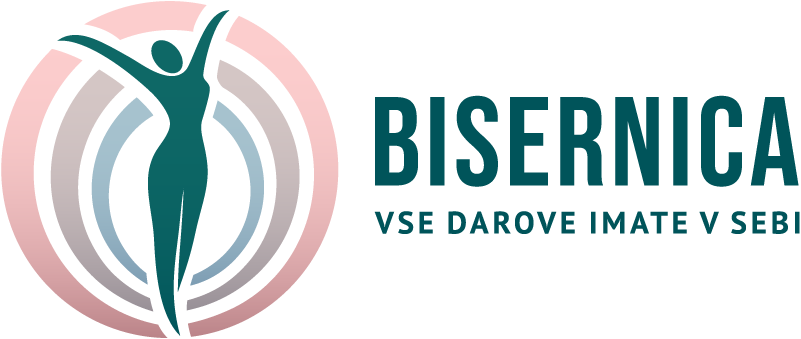 Ko sem prebral/a kako se energija v vodilnem meridianu odraža v meni, sem si zastavil/a 
sledeč cilj, ki ga ta teden uresničujem.CILJ:Kakšne spremembe si opazil/a čez teden, ko si spodbujal/a energije za uresničitev cilja?Opažanja glede sprememb v življenju?SPODBUDNICE: Tvoje razmišljanjeKatero vajo narediš preden izgovoriš besede, ki lahko bolijo tebe ali pa druge?Katero vprašanje je povezano s centralnim in katero z vodilnim meridianom?Katero manjšo stvar / misel v življenju spustiš, da lahko uresničiš svoj cilj?Kako lahko svojo težavo izziv transformiraš tako, da bo koristilo tebi in drugim?Zakaj je vprašanje povezano z veliko okroglo mišico »Kaj potisneš v podzavest?«Izberi tehniko za živčni sistem in zaznavaj občutenje na sebi, ko izvajaš tehnikoiVitalis vajaSprostitev čustvene napetosti ponavljajočih vzorcevZmanjšanje stresa v centralnem meridianuKorekcija drže telesaOdpravljanje neželjenih stanjTuš meridianaDatum:Problem (če je bil prisoten) oziroma stanje pred tehnikoUporabljena tehnika, kaj se je med izvajanjem tehnike dogajalo:Kako si se počutil po uravnovešanju? Kaj sem čutil/a?Datum:Problem (če je bil prisoten) oziroma stanje pred tehnikoUporabljena tehnika, kaj se je med izvajanjem tehnike dogajalo:Kako si se počutil po uravnovešanju? Kaj sem čutil/a?Datum:Problem (če je bil prisoten) oziroma stanje pred tehnikoUporabljena tehnika, kaj se je med izvajanjem tehnike dogajalo:Kako si se počutil po uravnovešanju? Kaj sem čutil/a?Datum:Problem (če je bil prisoten) oziroma stanje pred tehnikoUporabljena tehnika, kaj se je med izvajanjem tehnike dogajalo:Kako si se počutil po uravnovešanju? Kaj sem čutil/a?Datum:Problem (če je bil prisoten) oziroma stanje pred tehnikoUporabljena tehnika, kaj se je med izvajanjem tehnike dogajalo:Kako si se počutil po uravnovešanju? Kaj sem čutil/a?Datum:Problem (če je bil prisoten) oziroma stanje pred tehnikoUporabljena tehnika, kaj se je med izvajanjem tehnike dogajalo:Kako si se počutil po uravnovešanju? Kaj sem čutil/a?Datum:Problem (če je bil prisoten) oziroma stanje pred tehnikoUporabljena tehnika, kaj se je med izvajanjem tehnike dogajalo:Kako si se počutil po uravnovešanju? Kaj sem čutil/a?Datum:Problem (če je bil prisoten) oziroma stanje pred tehnikoUporabljena tehnika, kaj se je med izvajanjem tehnike dogajalo:Kako si se počutil po uravnovešanju? Kaj sem čutil/a?Datum:Problem (če je bil prisoten) oziroma stanje pred tehnikoUporabljena tehnika, kaj se je med izvajanjem tehnike dogajalo:Kako si se počutil po uravnovešanju? Kaj sem čutil/a?Datum:Problem (če je bil prisoten) oziroma stanje pred tehnikoUporabljena tehnika, kaj se je med izvajanjem tehnike dogajalo:Kako si se počutil po uravnovešanju? Kaj sem čutil/a?Datum:Problem (če je bil prisoten) oziroma stanje pred tehnikoUporabljena tehnika, kaj se je med izvajanjem tehnike dogajalo:Kako si se počutil po uravnovešanju? Kaj sem čutil/a?Datum:Problem (če je bil prisoten) oziroma stanje pred tehnikoUporabljena tehnika, kaj se je med izvajanjem tehnike dogajalo:Kako si se počutil po uravnovešanju? Kaj sem čutil/a?Datum:Problem (če je bil prisoten) oziroma stanje pred tehnikoUporabljena tehnika, kaj se je med izvajanjem tehnike dogajalo:Kako si se počutil po uravnovešanju? Kaj sem čutil/a?Datum:Problem (če je bil prisoten) oziroma stanje pred tehnikoUporabljena tehnika, kaj se je med izvajanjem tehnike dogajalo:Kako si se počutil po uravnovešanju? Kaj sem čutil/a?Stestiraj kako deluje na tebe vaja za možgane in kako vaja za živčni sistem. Zapiši opažanja.Kdaj bi uporabil/a prvo ali drugo tehniko?Za katere izzive se ti zdi bolj primerna tehnika za možgane in za katere vaja za živčni sistem – kako zaznavaš razlike v vsakdanjem življenju.